  嘉義市大業國中109學年度第二學期開學後防疫措施★請同學自行準備口罩並於入校時一律佩戴並配合入校門口量測體溫。★每班於中午會再測量一次體溫並記錄於體溫登記表。★嚴格並管控家長或訪客妥善且確實配戴口罩及測量體溫後入校並  落實實名登記制。★進入教室後請一律配戴口罩，若無開冷氣時、請開門窗(含氣窗)通風！  下課鼓勵學生出教室動一動並保持社交距離！★ 用餐前要求學生洗手、盛餐時配戴口罩並禁止交談！   濕洗手比乾洗手有效；洗手台持續供應肥皂、鼓勵師生多洗手！   若肥皂用完請到衛生組領取！★ 學校每日提供稀釋好之漂白水供師生日常消毒！★ 隨時注意學生身體狀況、有發燒則請學生請假回家並通知健康中心並請   導師維持每日(12點前)回報學生病假情形給健康中心。★ 持續推動校園防疫3要1動口訣:要量體溫、要勤洗手、教室要通風以   及下課出來動一動!正向防疫新生活大家一起來:  ★維持肥皂勤洗手  ★保持社交距離  ★人潮擁擠場所密閉場所務必戴口罩  ★八大類場所戴口罩  ★打噴嚏摀口鼻等衛生防疫好習慣喔！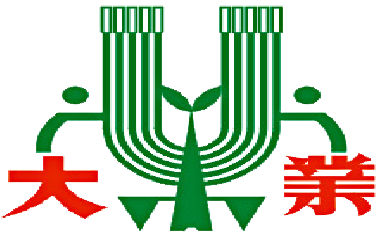 --------------------------------------------------------------------------------------------------------------------------------------------